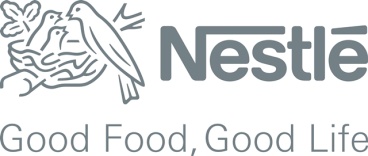 Plataforma 40 in their 40sDiretora Jurídica da Nestlé Portugal distinguida pelo Notable Women Competition ProfessionalsLinda-a-Velha, 20 de março de 2019 – Ana Patrícia Carvalho, Diretora Jurídica da Nestlé Portugal, foi reconhecida no ranking 40 in their 40s Notable Women Competition Professionals para a Europa, Américas e África, da Women@Competition, na categoria Advogada de Empresa. Neste mesmo ranking foi também nomeada a advogada Ana Rita Andrade, que recentemente se juntou à equipa do Departamento Jurídico da Nestlé Portugal.A nomeação foi divulgada no âmbito da 3ª conferência anual da Women@Competition, em Bruxelas, onde Ana Patrícia Carvalho foi uma das oradoras convidadas no âmbito do debate dedicado ao tema description and judicial review in competition cases. O evento contou com a presença de mais de 200 profissionais associadas ao Direito da Concorrência a nível internacional, provenientes da Comissão Europeia, entidades reguladoras nacionais, escritórios de advogados, empresas privadas, consultoras, universidades, tribunais e administração pública de vários países. A plataforma 40 in their 40s Notable Women Competition Professionals tem como objetivo capacitar mulheres profissionais a serem facilmente encontradas com base no mérito, normalizar a sua presença no espaço público e facilitar a descoberta e a conexão entre si.Sobre a NestléA Nestlé é a maior companhia mundial de alimentação e bebidas. Está presente em 189 países em todo o mundo e os seus 323.000 Colaboradores estão comprometidos com o seu propósito de “Melhorar a qualidade de vida e contribuir para um futuro mais saudável”. A Nestlé oferece um vasto portefólio de produtos e serviços para as pessoas e para os seus animais de companhia ao longo das suas vidas. As suas mais de 2000 marcas variam de ícones globais como Nescafé ou Nespresso, até marcas locais amplamente reconhecidas como CERELAC, NESTUM e SICAL. A performance da Companhia é orientada pela sua estratégia de Nutrição, Saúde e Bem-estar. A Nestlé está sediada na vila suíça de Vevey, onde foi fundada há mais de 150 anos.Em Portugal, a Nestlé está presente desde 1923 e tem atualmente 2066 Colaboradores, tendo gerado em 2018 um volume de negócios de 500 milhões de euros. Conta atualmente com duas fábricas (Porto e Avanca), um centro de distribuição (Avanca) e cinco delegações comerciais espalhadas pelo Continente e pelas ilhas.Para mais informações, contactar:Lift ConsultingSusana Lourençosusana.lourenco@lift.com.ptGSM: +351 914 409 595Helena Azevedohelena.azevedo @lift.com.ptGSM: +351 91 035 00 55 